為台灣加油打氣專欄(243)我國的雷射印表機與影印機技術李家同侯冠維雷射印表機與影印機在辦公場所中是很常見的機器，然而大家也許沒有注意到，所有高級的印表機與影印機，幾乎都產自日本和美國。也很少人知道，印表機與影印機中的列印頭與列印控制晶片是非常難做的，甚至連碳粉的製造都極有學問。值得我們高興的是，經過16年的自主研發，我國也有雷射印表機與影印機技術了，以下我們將介紹我國自行開發的雷射印表機技術，	任何文字或圖案，實際上都是由一個一個小點組成的，點可以組成線，也可以組成各種圖樣。黑白的文字和圖可以由黑色碳粉組成，而彩色的圖則可以由不同比例的三原色碳粉在紙上疊加來產生。想要在紙上印出文字或圖案，首先我們要列印的內容會經過電腦轉換成點的組合，如此一來我們就知道要在紙上的哪些位置佈上碳粉。圖一顯示了一個雷射印表機內部結構示意的側視圖。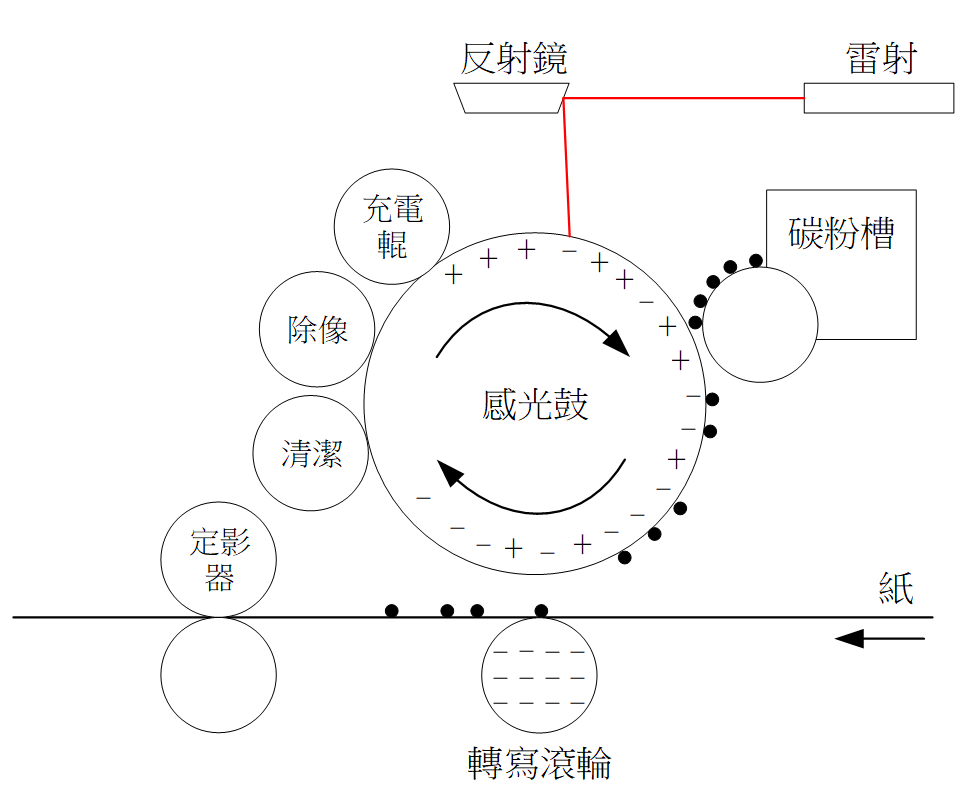 圖一	中間的感光鼓是一個旋轉的滾筒，首先充電輥會對感光鼓的表面進行充電，使感光鼓表面佈滿正電荷。接著印表機會根據我們前面所提到的點圖，藉由馬達來旋轉反射鏡，改變雷射光的角度，讓雷射打在感光鼓上。感光鼓上有一種特殊的材料，這種材料只要照射到光就會導電，使得原本附著在表面的正電荷被釋放掉。也就是說，被雷射光照到的地方，會因為電荷減少造成電位下降。藉由這個機制，我們可以將想要列印的文字或圖案，轉變成感光鼓表面的電位分佈，如圖二所示。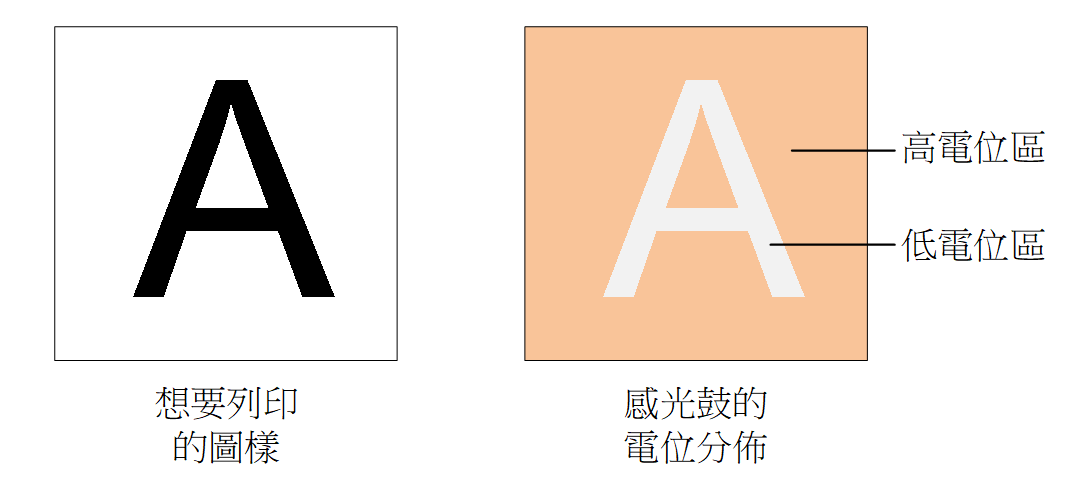 圖二	我們都知道在電學原理中，正電荷會由高電位往低電位移動。在這個例子中，由於感光鼓表面被雷射光照射到位置具有低電位，我們就特別製作帶有正電的碳粉，如此一來，當感光鼓和碳粉槽的滾輪接觸時，碳粉就會被吸引到電位較低的位置，如圖三所示。當然圖三只是一個示意圖，實際上碳粉分佈是非常緊密的，不會這麼稀疏。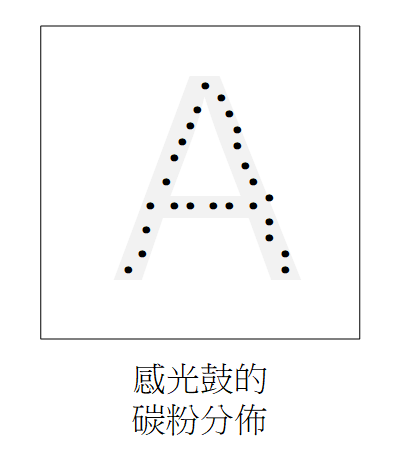 圖三	接下來我們要將感光鼓上的碳粉轉移到紙張上。紙張位於感光鼓和下方的轉寫滾輪之間，當感光鼓持續轉動經過下方的轉寫滾輪時，由於轉寫滾輪上有較強的負電，會將感光鼓上的碳粉吸下來，使碳粉附著在紙張上。接下來紙張會往左移動到定影器，定影器會產生高溫，將碳粉融化並滲入紙張裡面。	我們以下介紹三個我國自主開發的印表機核心技術。列印頭列印頭 (Printer Head) 就是負責將光打到感光鼓上的裝置，列印頭的精密度就決定了這台印表機所印出的圖案的解析度。我們前面所介紹的，是利用雷射光來掃描感光鼓，這種列印頭稱為「雷射掃描單元 (Laser Scanning Unit, LSU)」。在LSU當中，是由馬達來控制反射鏡的旋轉角度，藉此來改變雷射光的方向。如果想要列印出解析度高的圖樣，LSU中的馬達、反射鏡、透鏡等零件的精準度就非常重要。除了LSU以外，我國也開發了新型的「發光二極體列印頭 (LED Printer Head)」，如圖四所示。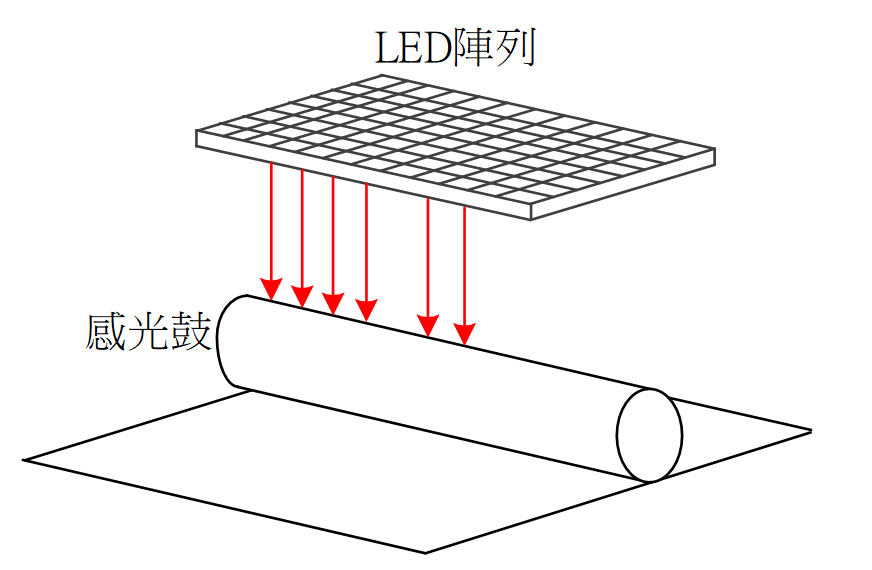 圖四	LPH是將雷射、反射鏡改為LED陣列，藉由LED陣列直接發光照射感光鼓，由於這種新的架構中不需要馬達和反射鏡，和LSU相比，LPH具有體積小、解析度高、耗電量低、低噪音等優點。過去LPH技術幾乎都是由日本先進的印表機公司掌握，他們自行設計與生產給自家的印表機產品使用，也因此他們的印表機都有更高的品質和性能。而如今我國也有自主的LPH技術，能夠自行設計和生產了。列印控制系統晶片藉由以上的介紹，我們知道印表機要列印一份文件時，牽涉到相當多零組件。當然這個過程都是自動化的，完全是由印表機中的印列控制器來操控。為了使自行開發的印表機與影印機達成更好的效能，我國的工程師自行開發了列印控制系統晶片，其功能如圖五所示。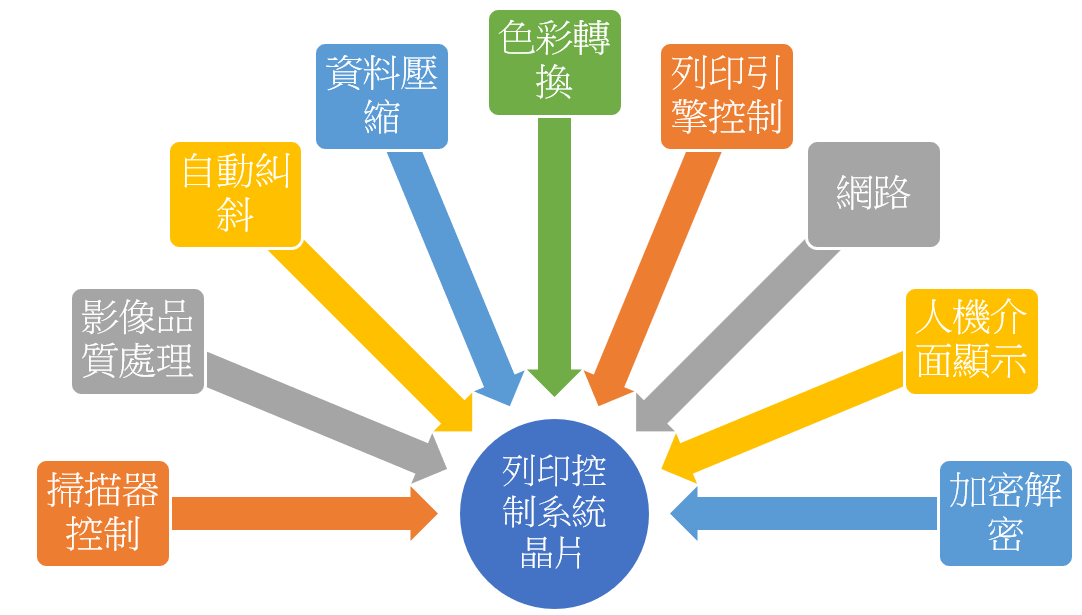 圖五藉由列印控制系統晶片中的影像處理，印表機在列印的同時，能夠對文件進行處理，提高文字清晰度、去除網紋、色散修正、對比、亮度、飽和度修正、自動糾斜等功能，其效果如圖六所示。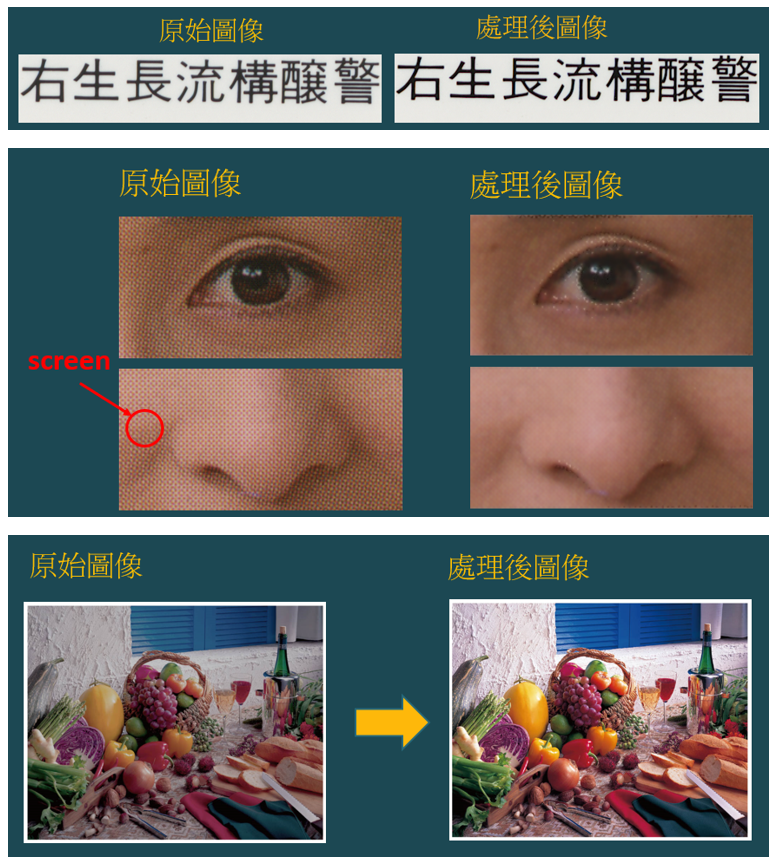 圖六碳粉很少人知道，印表機與影印機中所使用的碳粉，其製造也是相當有學問的。由於碳粉要隨著滾輪轉動並附著到感光鼓與紙張上，我們必須確保碳粉的結構不會在滾動的過程中被破壞。此外，由於每個地區的天氣、溫度與濕度都不同，我們所生產的碳粉必須確保在各種情況下，都能夠正常的附著與定影到紙張上面。先進的印表機公司都有自己特別的化學配方來生產碳粉，這個配方絕對是保密的。	目前市面上大部分的印表機所使用的碳粉其實是負電荷，這是由於正電荷碳粉是非常難以製造的，只有先進的印表機公司能夠生產。由於使用了正電荷碳粉，使得他們的碳粉變得極難偽造。而我國目前也已經能夠生產這種帶有正電荷的碳粉了。	透過以上的介紹，我們知道要製造一台雷射印表機，需要相當多的零組件，想要自主開發雷射印表機與影印機，許多零組件必須自行設計。其中最關鍵的零組件包含列印頭與列印控制器，向來都掌握在國外先進的公司手中，幾乎不會賣給別人。	在印表機零組件開發中：列印頭牽涉到機械和光學感光鼓和碳粉牽涉到材料和化學列印控制晶片牽涉到電路設計和程式設計影像處理與演算法有關資料壓縮也與演算法有關加密解密與數學有關我們想要強調的是，精密工業的發展與各種基礎科學有非常密切的關係，希望各位讀者與每一位青年學子都能夠知道這一點。我國的工程師費時16年，終於自主開發出列印頭、列印控制晶片與碳粉製造的技術，也已經開始生產雷射印表機和影印機，實在值得我們高興，也為他們喝采。尤其值得注意的是，這家公司並不是晶片設計公司，而是所謂的設備公司，但是他們卻又擁有非常高的晶片設計能力。將很多的功能結合在一個晶片上是非常不容易的，這使得別的公司很難和他們相比。如果這家公司用了很多市場上買得到的晶片，別的公司也能如法炮製了。我在此鼓勵所有的設備公司，盡量握有自己的晶片設計能力，如此可以減少競爭對手。